Naslov: MERJENJE ELEKTRIČNEGA TOKAPonovimo: električni tok teče po sklenjenem električnem krogu.Električni tok je usmerjeno gibanje elektronov.Oznaka za električni tok je IEnota je A (amper)Merimo ga z ampermetrom, ki ga vežemo zaporedno z porabnikom (pred ali za porabnikom)Električni tok teče od pozitivnega priključka  baterije k negativnem.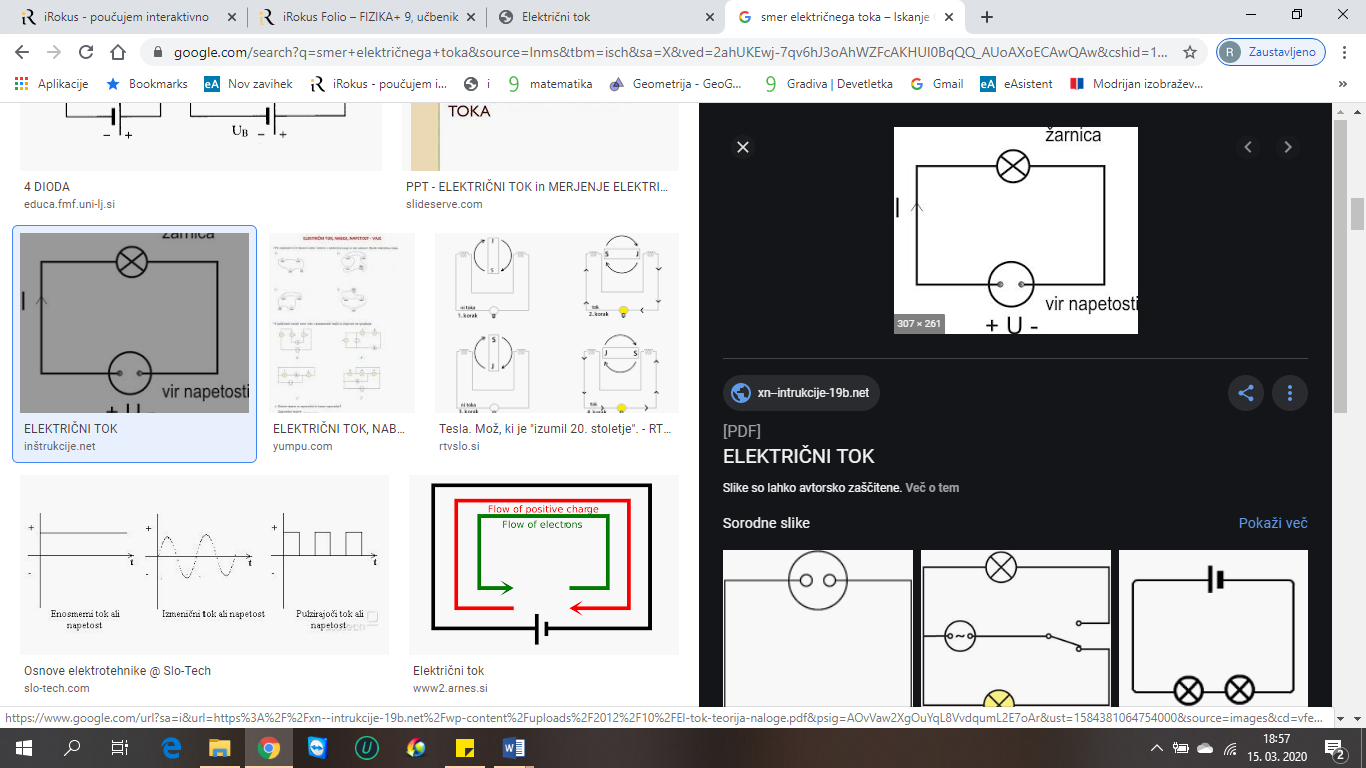 Kar pod prejšnji naslov Merjenje električnega toka zapišite še naslednjeElektrični tok je enak količniku pretočenega naboja in časa.I . . . električni tok  - enota je Ae . . . električni naboj – enota  je Ast  . . . čas – enota  je s UTRJEVANJE: Reši naloge iz DZ na strani 71– 74.DODATNO (NEOBVEZNO) - Za tiste, ki bi radi učno snov še dodatno utrdili, pa so na voljo naslednje spletne strani:https://eucbeniki.sio.si/fizika9/190/index1.html V primeru kakršnegakoli vprašanja sem ti na voljo na elektronskem naslovu tadeja.lah@ostpavcka.si 